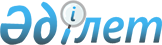 О мерах по поддержке частного предпринимательства
					
			Утративший силу
			
			
		
					Постановление Правительства Республики Казахстан от 30 января 1996 г. N 124. Утратило силу постановлением Правительства Республики Казахстан от 23 апреля 2008 года N 381.



      


Сноска. Постановление Правительства РК от 30 января 1996 г. N 124 утратило силу постановлением Правительства РК от 23.04.2008 


 N 381 


.



      В целях реализации Государственной программы поддержки и развития предпринимательства в Республике Казахстан на 1994-1996 годы, а также создания условий для развития отечественного среднего и малого бизнеса Правительство Республики Казахстан постановляет: 



      1. Государственному комитету Республики Казахстан по управлению государственным имуществом с привлечением центров малого бизнеса организовать тендер: 



      по передаче в доверительное управление государственного пакета акций акционерных обществ с последующим выкупом согласно приложению 1; 



      по сдаче в аренду объектов государственного имущества с правом последующего его выкупа согласно приложению 2. 




      

Премьер-Министр




      Республики Казахстан





                                            Приложение 1

                                    к постановлению Правительства

                                         Республики Казахстан

                                      от 30 января 1996 г. N 124




 




Перечень государственных пакетов акций акционерных обществ,






передаваемых в доверительное управление



                           Акмолинская область

     1. АО "Комсомольский ремтехзавод", госпакет 70%

     2. АО "Калутон" (система хлебопродуктов), госпакет 40%

                           Актюбинская область

     3. АО "Гарант - 1", г. Актюбинск, госпакет 90%

     4. АО "Алтын ден" (система хлебопродуктов), госпакет 40%

                           Алматинская область

     5. АО "Алматытара", г. Алматы, госпакет 90%

     6. АО "Айдын", госпакет 40%

                           Восточно-Казахстанская область

     7. АО "Ремстройтрест", госпакет 90%

     8. АО "Зыряновская база МТС", госпакет 90%

     9. АО "Таврический элеватор", госпакет 60%

     10. АО "Тарбагатайское ХПП", госпакет 80%

                           Жамбылская область

     11. АО "Камазтехсервис", госпакет 90%

     12. АО "Алтын ден" (система хлебопродуктов), госпакет 50%

     13. АО "Ак бидай" (система хлебопродуктов), госпакет 30%

     14. АО "Мрамор-Коктал", госпакет 90%

                           Жезказганская область

     15. АО "Жезказганбалык", госпакет 90%

                           Западно-Казахстанская область

     16. АО "Уральская фабрика химчистки и крашения", госпакет 90%

     17. АО "Ростошинский элеватор", госпакет 40%

     18. АО "Казахстанский элеватор", госпакет 40%

                           Карагандинская область

     19. АО "Карагандаоблбытсервис", г. Караганда, госпакет 49,63%

     20. АО "Тепличный комбинат", госпакет 70%

     21. АО "Алтын ден" (система хлебопродуктов), госпакет 28,5%

     22. АО "Алтын ден" (Карагандинский комбинат хлебопродуктов),

         госпакет 28,5%

                           Кзыл-Ординская область

     23. АО "Сырдарья Лада" (бытовое обслуживание), г. Кзыл-Орда,

         госпакет 47,8%

     24. АО "Аяз" (Мастерская Казторгтехника), г. Кзыл-Орда,

         госпакет 90%

     25. АО "Ак маржан" (система хлебопродуктов), госпакет 40%

                           Кокшетауская область

     26. АО "Рембыттехника", госпакет 90%

     27. АО "Кокшетаурыба", госпакет 90%

     28. АО "Щучинский элеватор", госпакет 40%

     29. АО "Талшикский элеватор", госпакет 40%

                           Кустанайская область

     30. АО "Сельхозтехника", госпакет 39%

     31. АО "Костанайтрансагентство", госпакет 90%

     32. АО "Троебратненский элеватор", госпакет 39%

     33. АО "Астык" (Костанайский элеватор), госпакет 23,4%

                          Мангистауская область

     34. АО "Денсаулык", госпакет 90%

                          Павлодарская область

     35. АО "Завод столовых приборов", госпакет 90%

     36. АО "Иртышский элеватор", госпакет 25%

     37. АО "Жолкудукский элеватор", госпакет 50%

                          Северо-Казахстанская область

     38. АО "ПССК" (строительство), госпакет 90%

     39. АО "Аксуатский элеватор", госпакет 40%

     40. АО "Возвышенский элеватор", госпакет 40%

                          Семипалатинская область

     41. АО "Нан" (в настоящее время в аренде), госпакет 40%

     42. АО "Аякоз-астык" (система хлебопродуктов), госпакет 40%

     43. АО "Жангызтобе астык" (система хлебопродуктов),

         госпакет 40%

                          Талдыкорганская область

     44. АО "Курылыс", г. Жаркент, госпакет 39%

     45. АО "Даулет" (универсальный магазин), г. Талдыкорган,

         госпакет акций 90%

                          Тургайская область

     46. АО "Айдын" (заготовка рыбопродуктов), госпакет 90%

                          Южно-Казахстанская область

     47. АО "Ремстройбыт" г. Шымкент, госпакет 39%

     48. АО "Шугла" (производство швейно-трикотажных изделий),

         г. Ленгер, госпакет 39%

     49. АО "Южказавтотехсервис", госпакет 90%




                                          Приложение 2

                                  к постановлению Правительства

                                       Республики Казахстан

                                    от 30 января 1996 г. N 124




 




Перечень объектов государственного имущества, 






передаваемых в аренду с правом последующего выкупа



                          Акмолинская область

     1. Магазин N 4 ОРО "Плодоовощ", г. Акмола

     2. Ресторан "Золотая Нива", г. Акмола

                          г. Алматы

     3. Отдельно стоящее здание по адресу ул. Ауэзова 64,

        производственная площадь 1000 кв.м

                          Южно-Казахстанская область

     4. Комплекс районной больницы на 240 коек с поликлиникой

        на 500 посещений (незавершенное строительство),

        Жетысайский район

					© 2012. РГП на ПХВ «Институт законодательства и правовой информации Республики Казахстан» Министерства юстиции Республики Казахстан
				